Aktivity pre deti MŠ 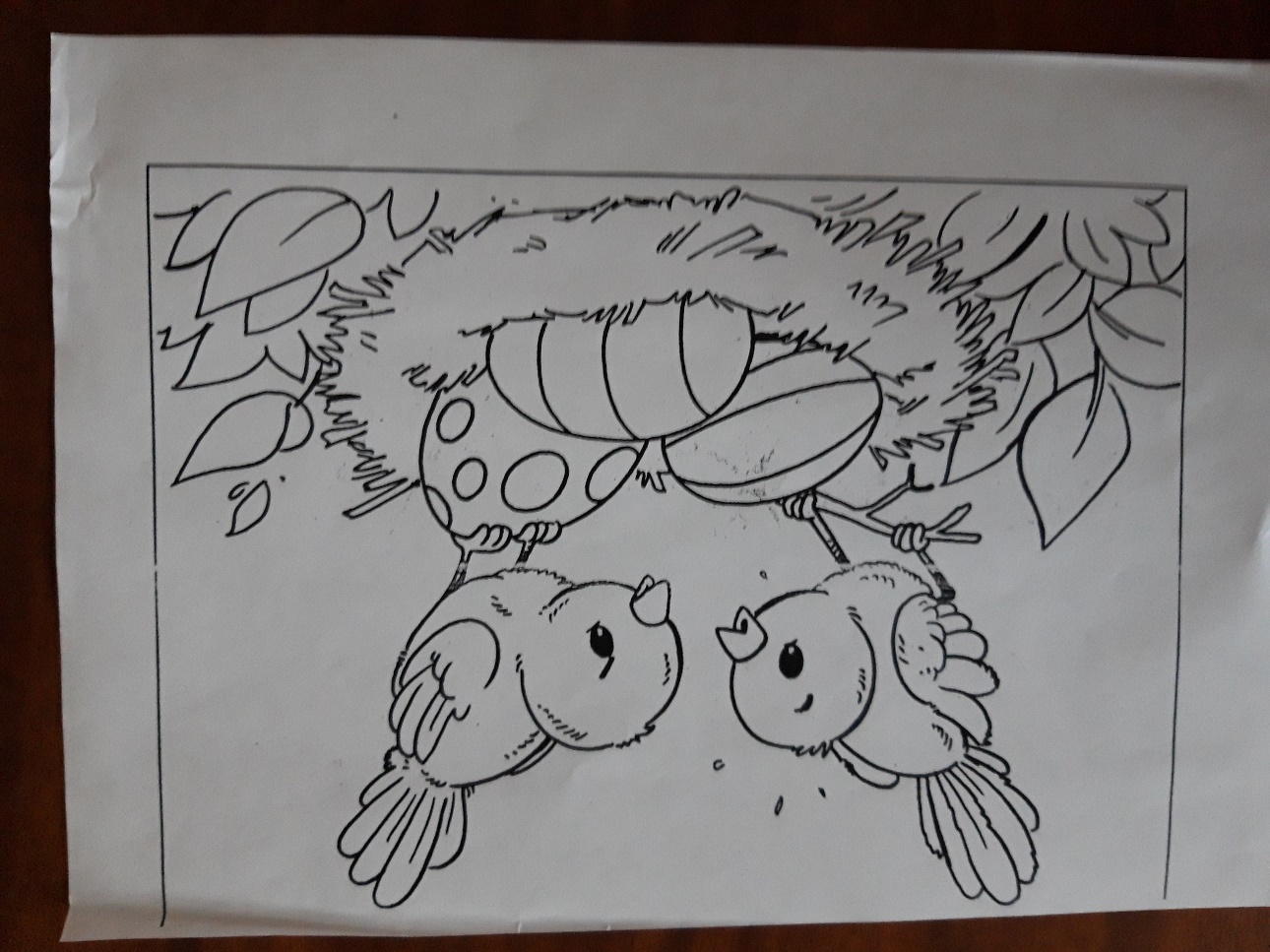 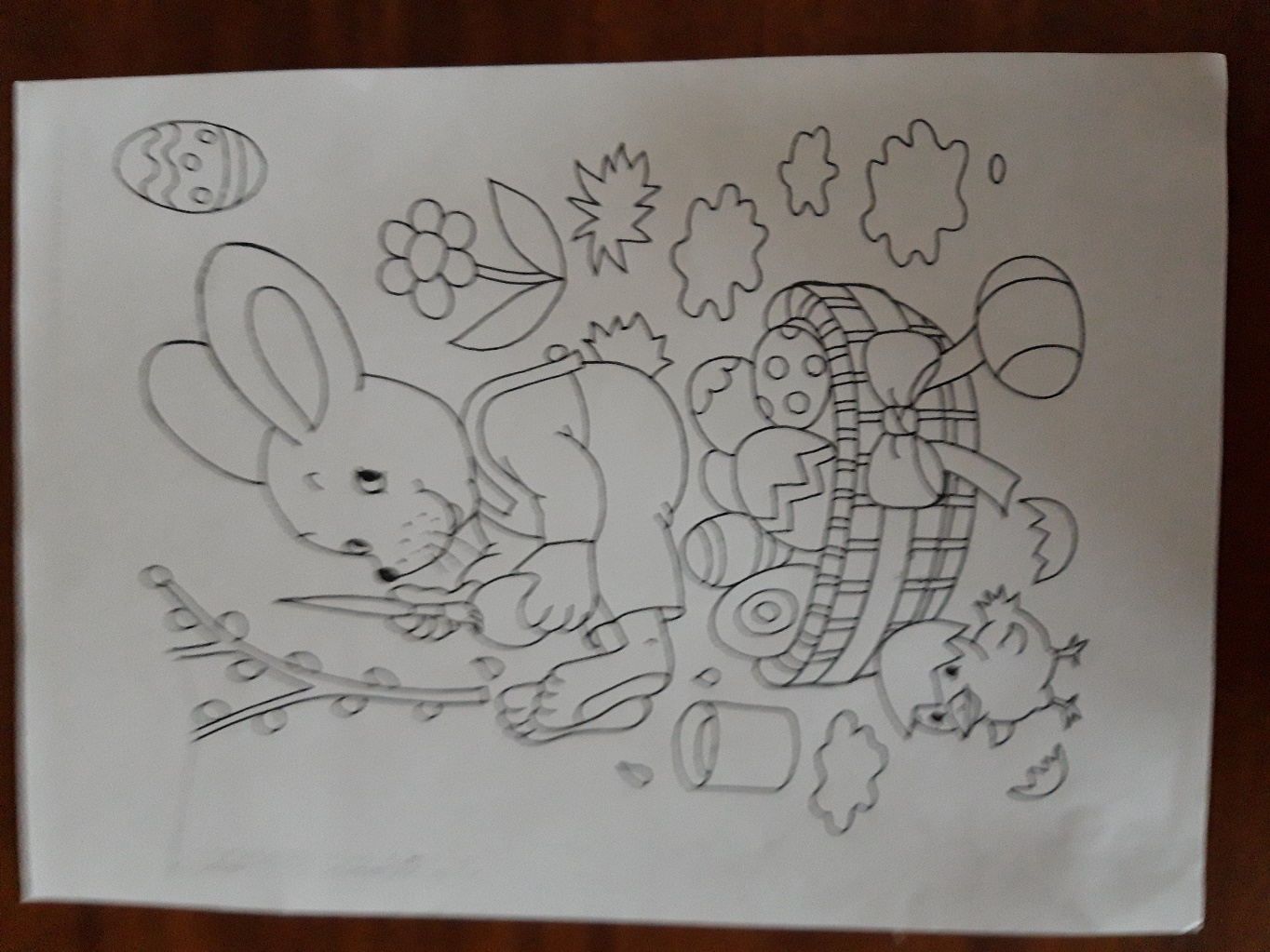 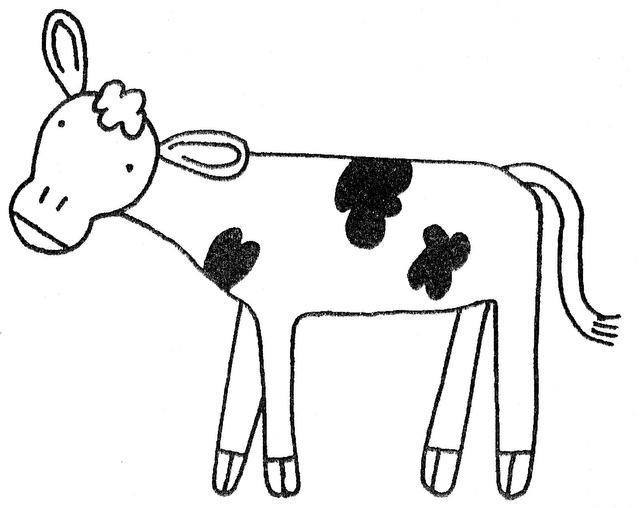 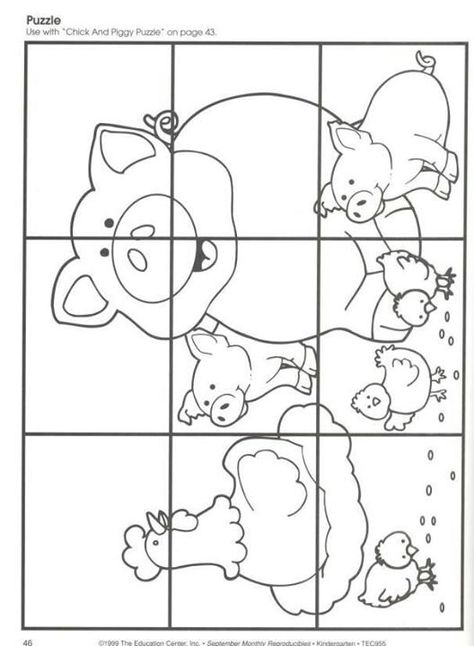 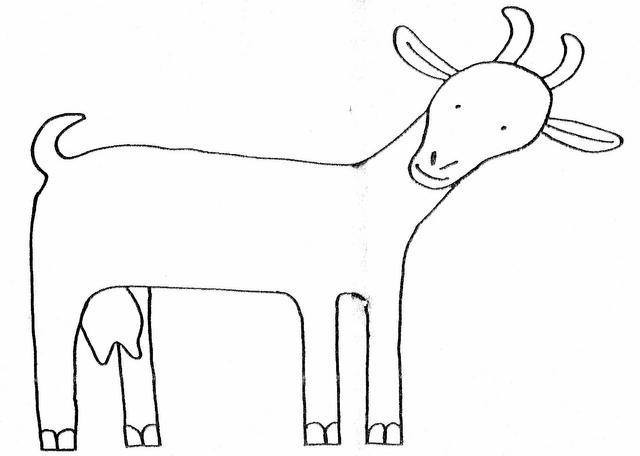 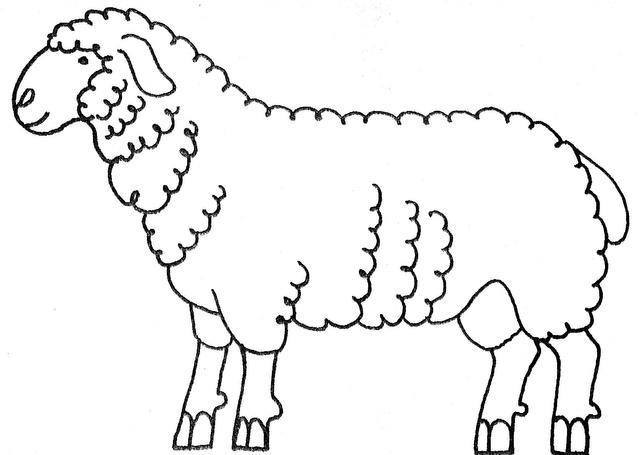 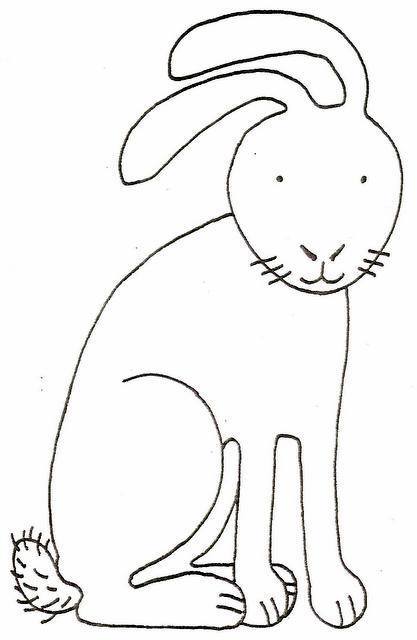 